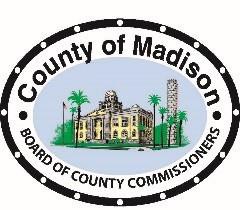 Public Participation is also Provided Online via GoToMeeting.Please visit: https://global.gotomeeting.com/join/265220797 or call using the information belowPhone Number (Toll Free): 1-877-309-2073	Access Code: 265-220-797CALL TO ORDERPROCLAMATIONS AND RECOGNITIONSRecognition of New Department Directors: Tony Sessions and Llewellyn McDonaldREPORTS:  CONSTITUTIONAL OFFICERS                             COUNTY ATTORNEY                       COUNTY MANAGER                        MADISON COUNTY DEVELOPMENT COUNCIL (MCDC) ADOPTION OF THE AGENDAAPPROVAL OF THE MINUTESRegular Meeting February 14, 2024PUBLIC HEARINGS . PETITIONS FROM THE PUBLIC – FIVE (5) MINUTE LIMITCONSENT AGENDAChecks for Prior Period.Resolution 2024-02-28; Extending the Local State of Emergency due to Hurricane Idalia.UNFINISHED BUSINESSConsideration of Road Paving Projects with County Funding – Mr. Lonnie Thigpen.Discussion Regarding Updated Cost for Striping and Review of Road List – Mr. Lonnie Thigpen.Review with Possible Approval of Quotes for Vehicles for the Code Enforcement and Parks & Recreation Departments – County Manager.PUBLIC WORKS Discussion Regarding Acceptance of 700 feet of SE Corinth Church Road from the Town of Lee for Ownership and Future Maintenance – County Attorney.Discussion Regarding Request to Lay Pipe within County Right-of-way – Commissioner Williams.NEW BUSINESS Discussion Regarding Requirement for Youth Fishing Tournaments in Madison County – Commissioner Williams. Review with Possible Approval of Opioid Funding Year 1 Implementation Plan – County Manager.   COMMISSIONER CLOSING COMMENTS    ADJOURNMENT